Dokumentasi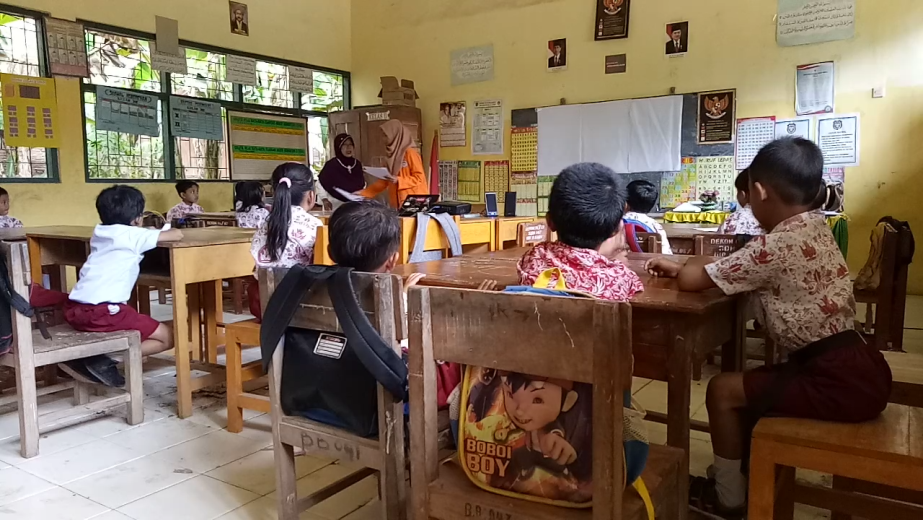 Menyiapkan dan mengecek media audio visual yang akan digunakan 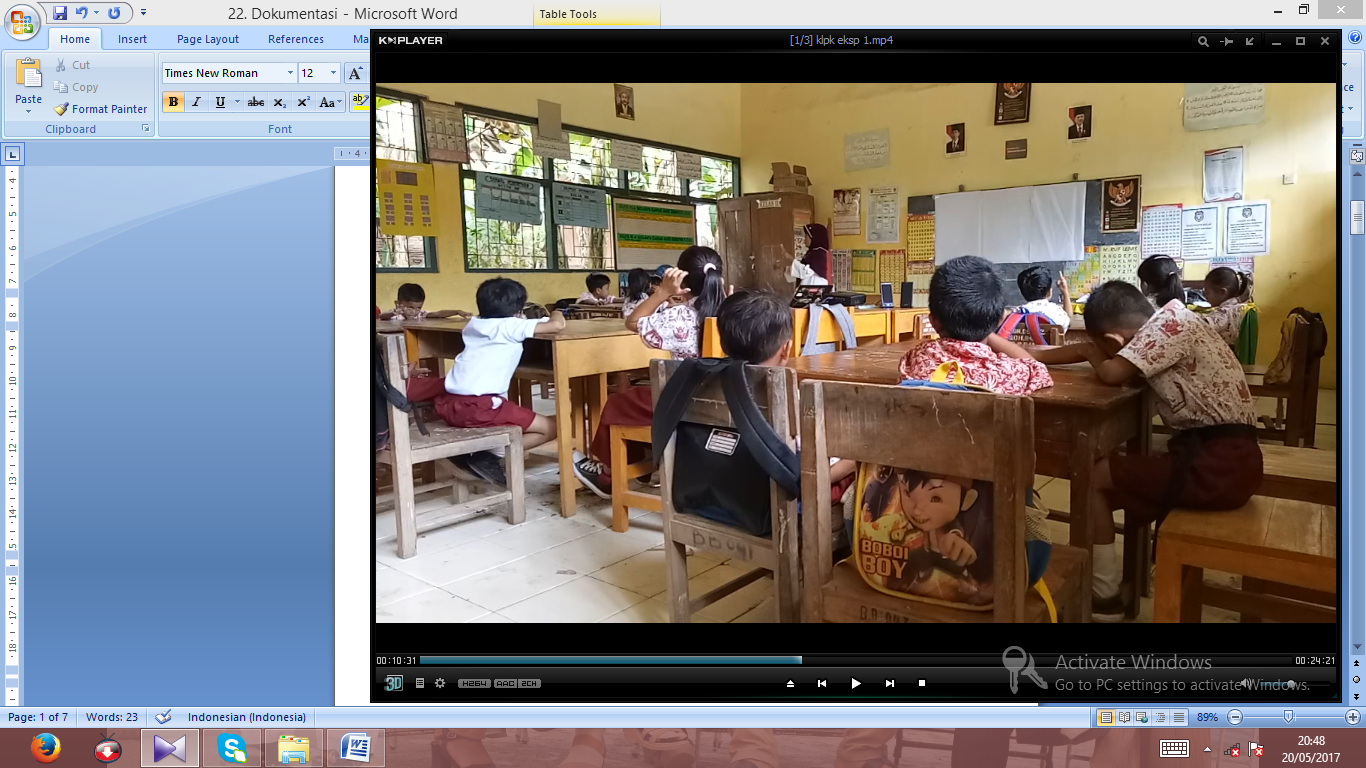 Menjelaskan materi tentang cuaca dan musim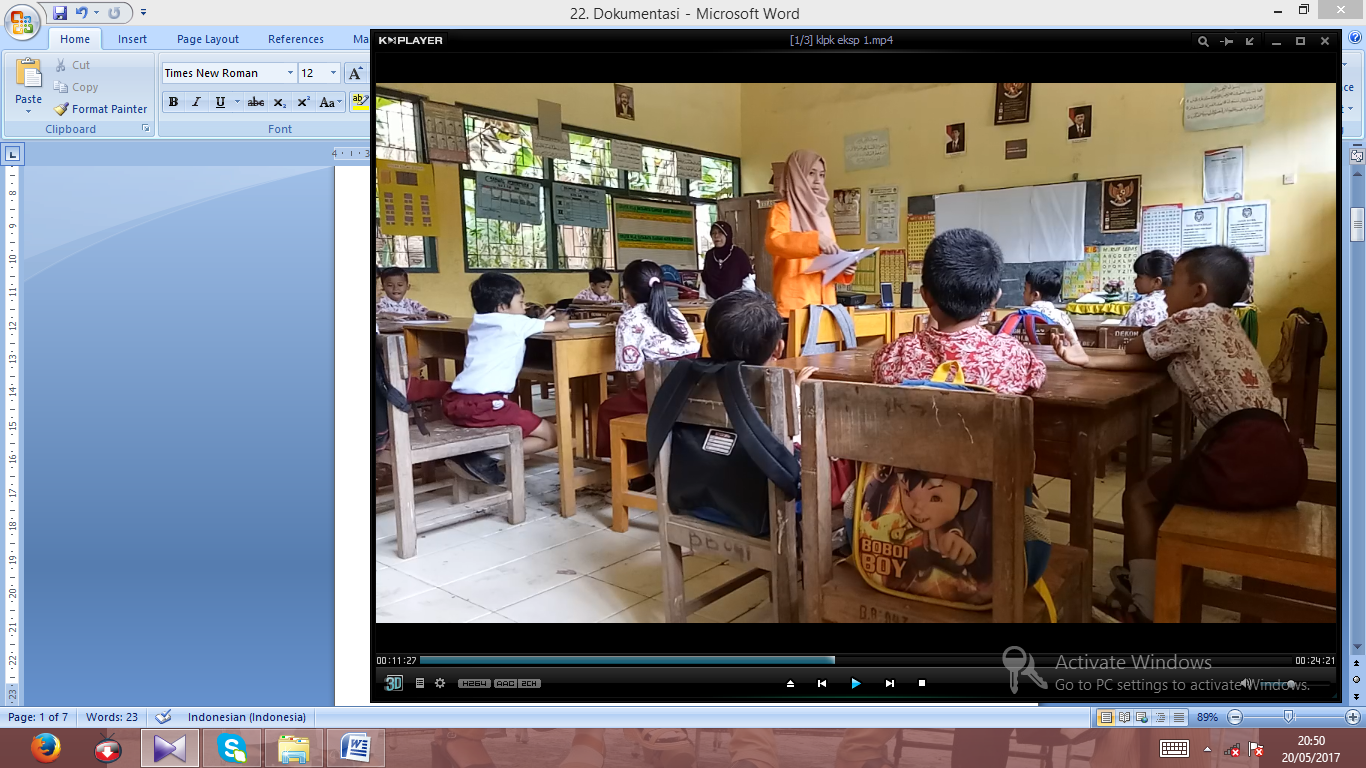 Memberikan LKS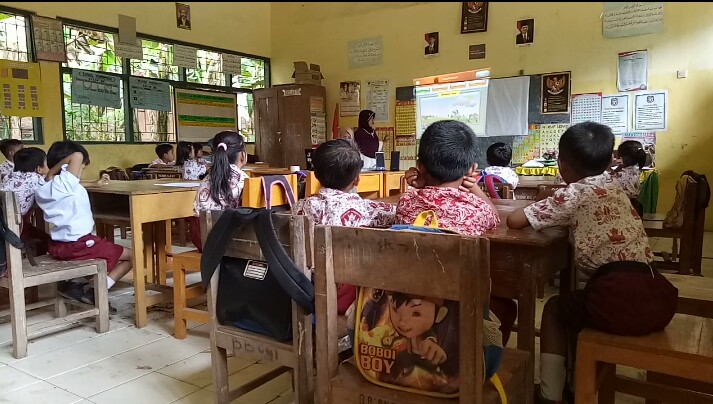 Siswa menyimak materi pelajaran melalui media audio visual dengan sungguh-sungguh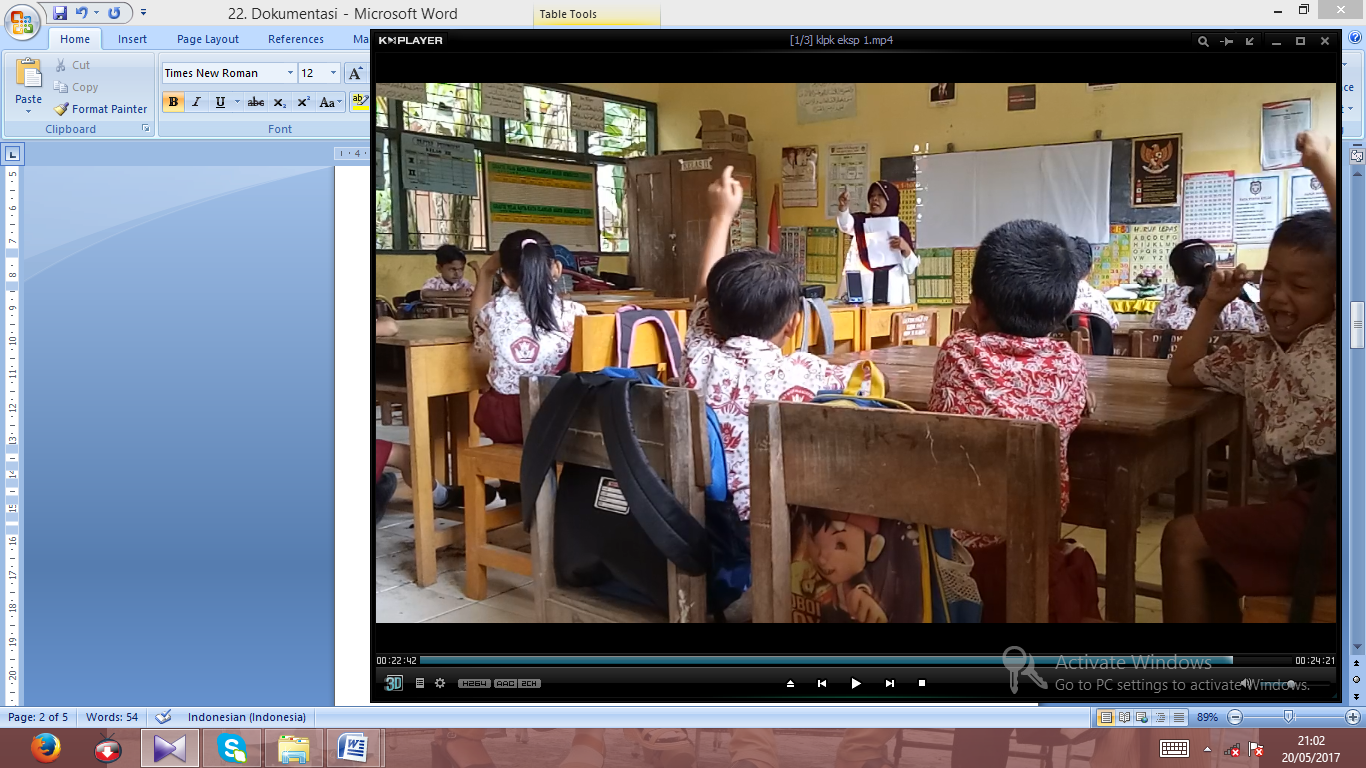 Siswa mengemukakan kembali apa yang telah disimak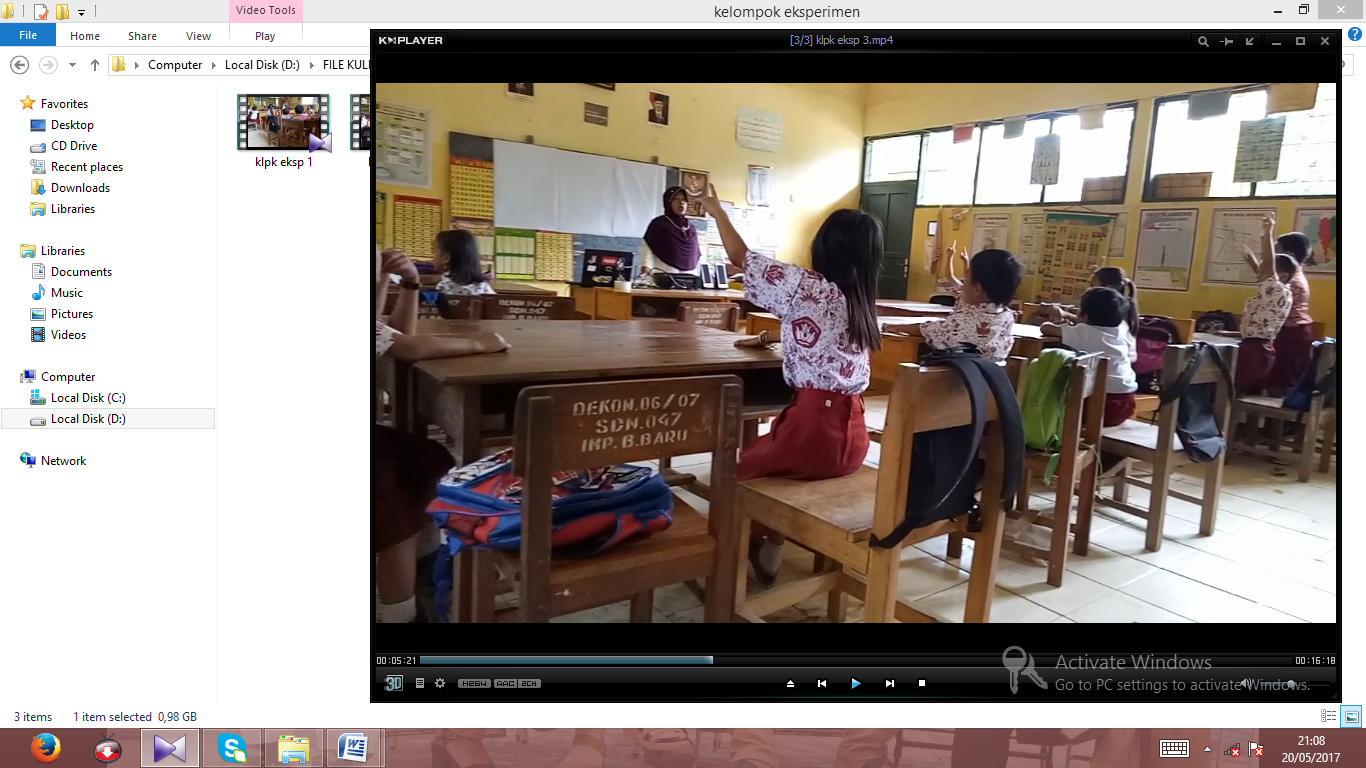 Melakukan tanya jawab tentang materi yang telah disimak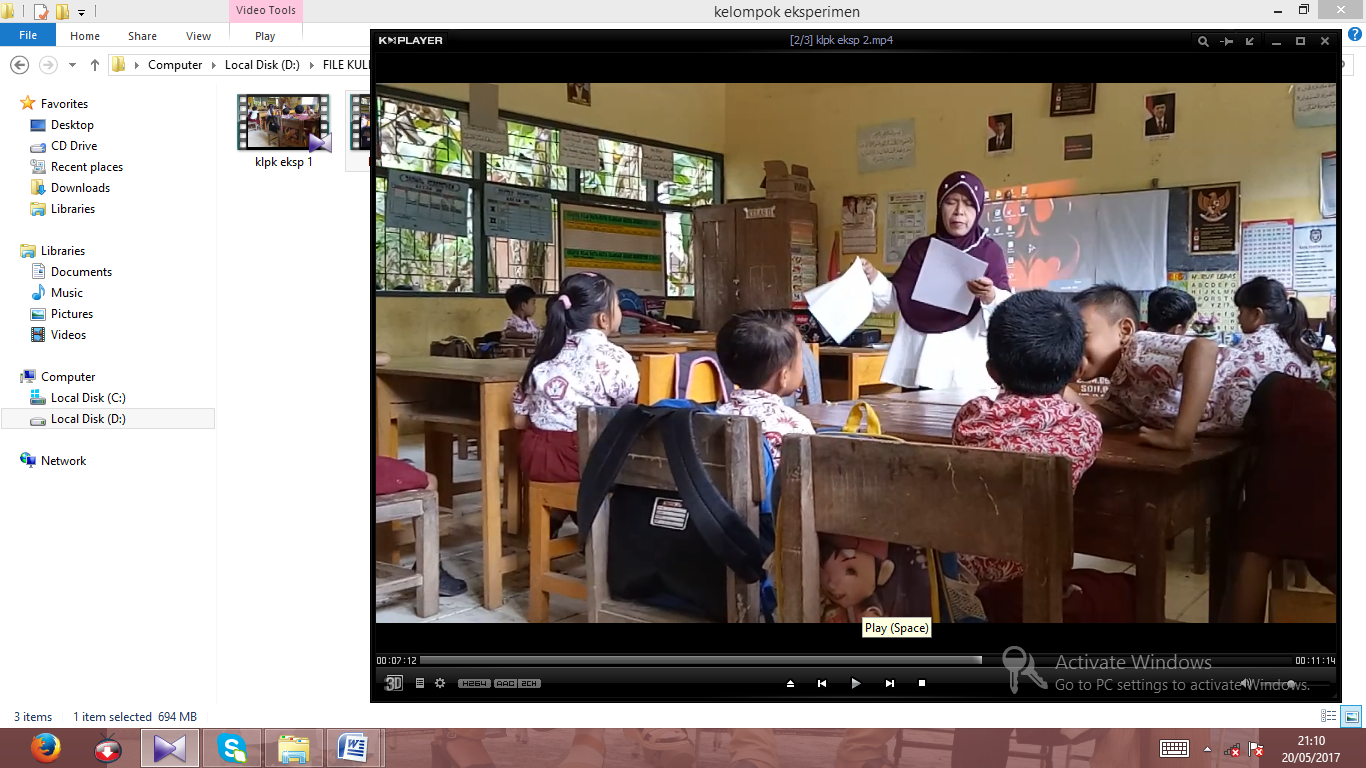 Memberikan evaluasi 